The Law of Recognition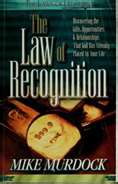 Week 2Anything UNRECOGNIZED becomes uncelebratedAnything UNCELEBRATED becomes unrewarded;Anything UNREWARDED eventually exits your life. Recognition of Your AssignmentYour ____________________________ is the specific purpose in which God created you to flourish, excel and accomplish. Your assignment is always to a ____________ or a _____________. (2 Tim 1:11)Your assignment determines the ____________ and ____________ you encounter. (2 Tim 1:12)What ____________ you is a clue to what you are assigned to heal and restore. (Neh 1:3,4)You will only succeed when your assignment becomes your ____________ (Phil 3:13,14)Your assignment will require seasons of ______________________(2 Tim 2:15)Your assignment may be _________________by your family and friends. (John 7:5)Your assignment will always have an ____________. (John 15:18-21) Your friends provide ____________, your enemies provide ____________.Recognition of Specific AnointingsAn ____________ requires an ____________ - The anointing is the power of God provided to us to remove a burden or destroy a yoke of bondage existing on another (Isaiah 61:1-4, 10:27, 14) An ____________ is not the same as a ____________The anointing turns common ____________ into uncommon ____________ The anointing is determined by the ____________________________, not our desires or our perfectionThe increase of anointing will produce an increase in ____________ in your life (1 Cor 14:40)The increase of anointing in your life is comparable to your dependence on God and not ____________Your respect for the anointing will create ____________ to it Recognition of Your Dominant GiftThe Holy Spirit gives us ____________ gifts (1 Cor 12:4-11), however, our ____________ gift is the one that is most relevant to your ____________ and strongly compliments your ____________. Your dominant gift will operate well in a hostile environment Admiration or jealously of the gifts of others will keep us from recognizing and operating in our ownYour gift will be removed from you unless you use itWhat you would love to do most every day of your life is a clue to your dominant giftRecognition of Your Personal Limitations & the Limitations of OthersWhatever I do not personally possess, God has carefully stored in earthen vessels near me that I can access for help.Recognition of your personal limitations unlocks compassion in you for others Recognition of personal limitations destroys unrealistic expectations of others Recognition of your personal limitations corrects your focus on what you are designed to doRecognition of your personal limitations removes stress